Example 1. Licht in der Nacht, Alma Mahler-Werfel
Alma Mahler-Werfel“4 Lieder” from „Sämtliche Lieder, UE 18016“
© Copyright 1915 by Universal Edition A.G., Wien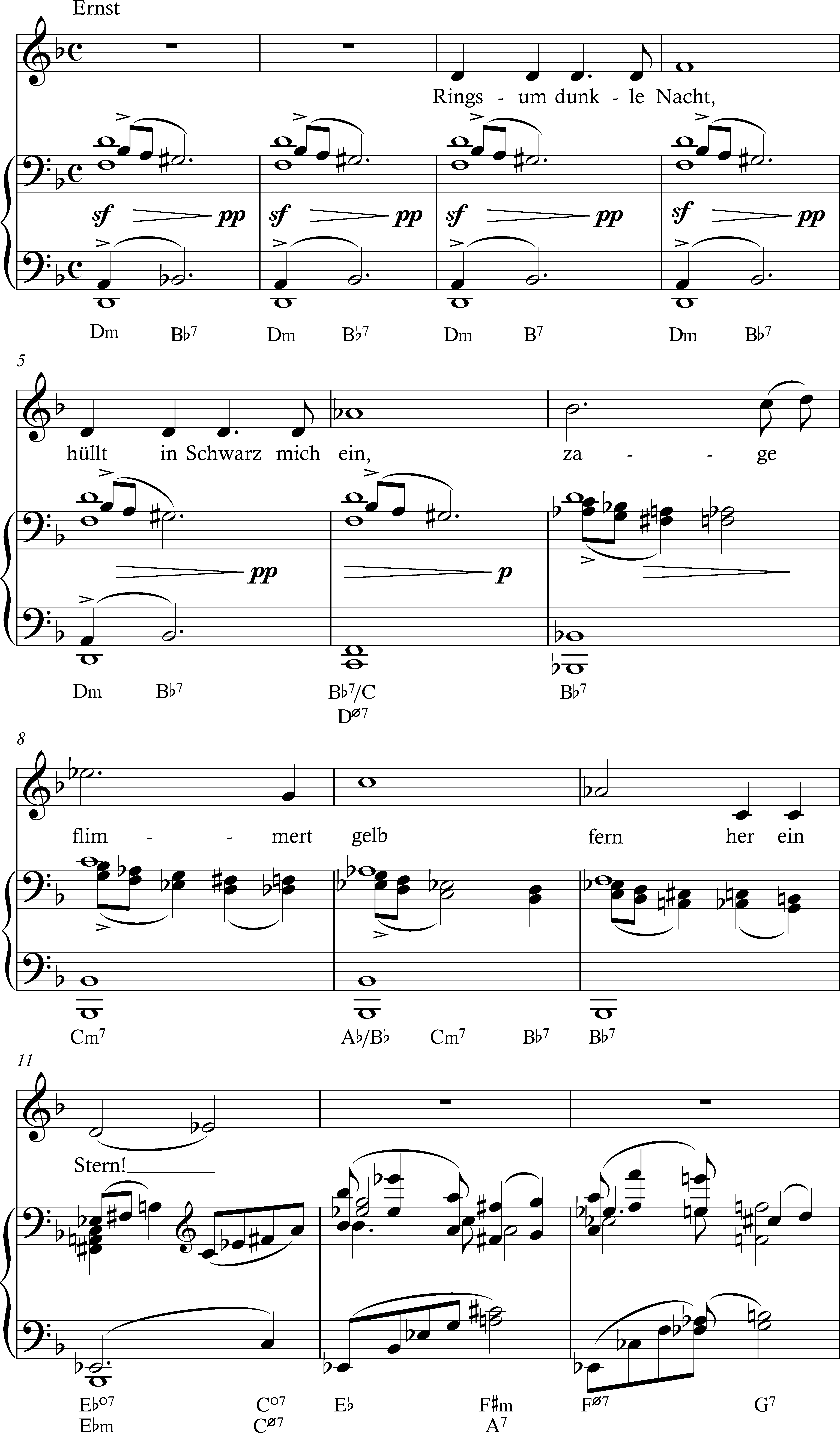 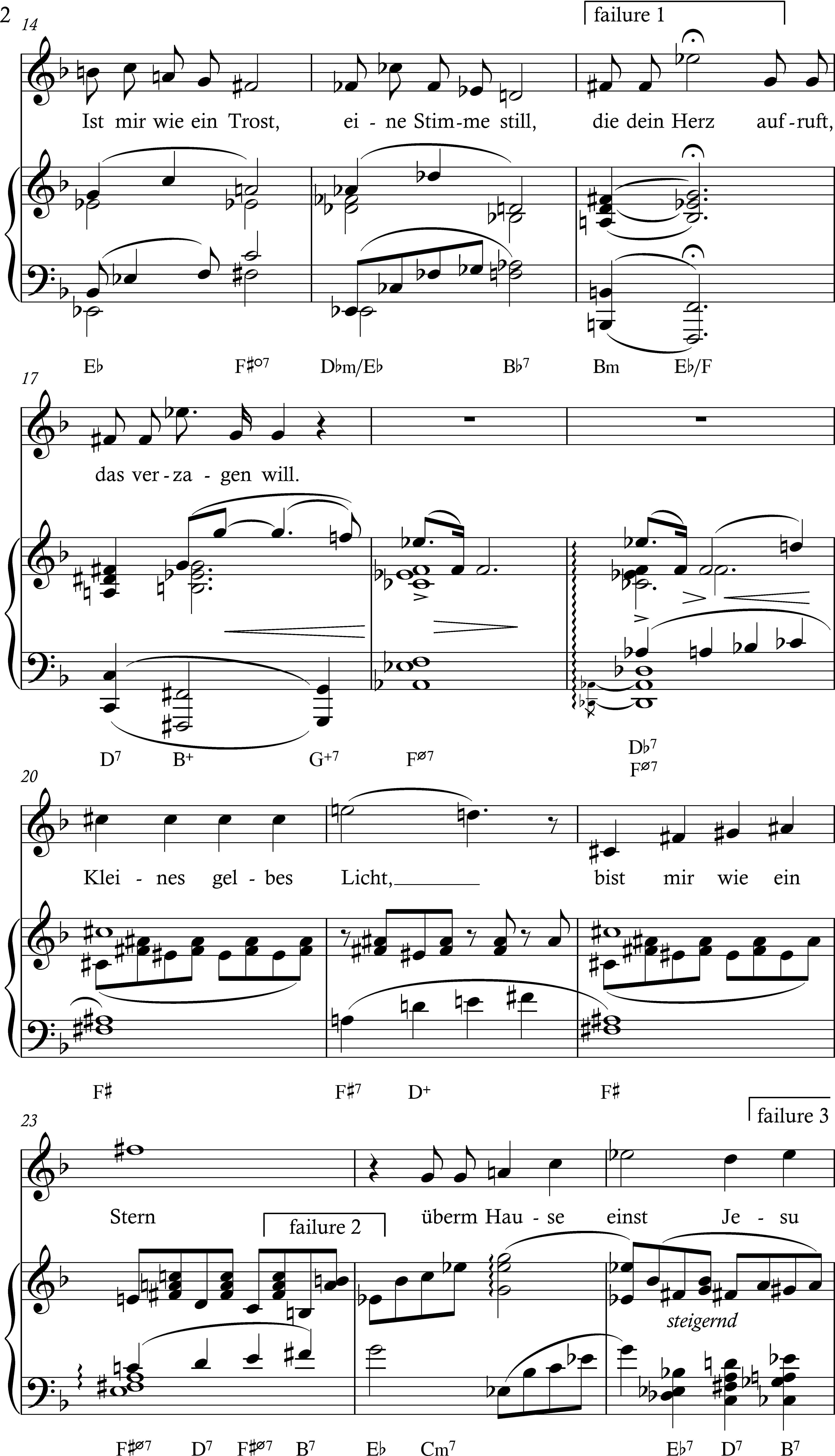 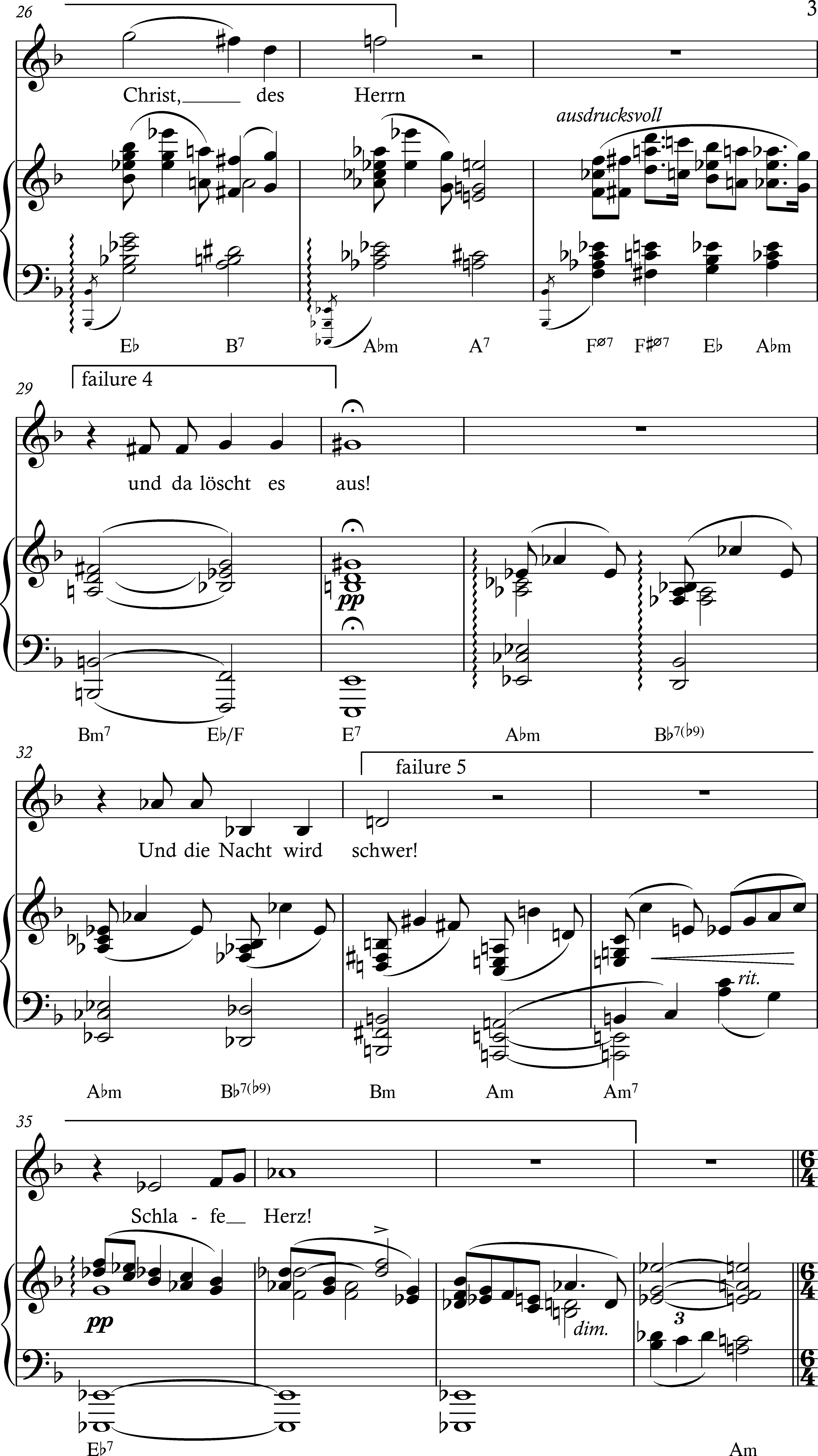 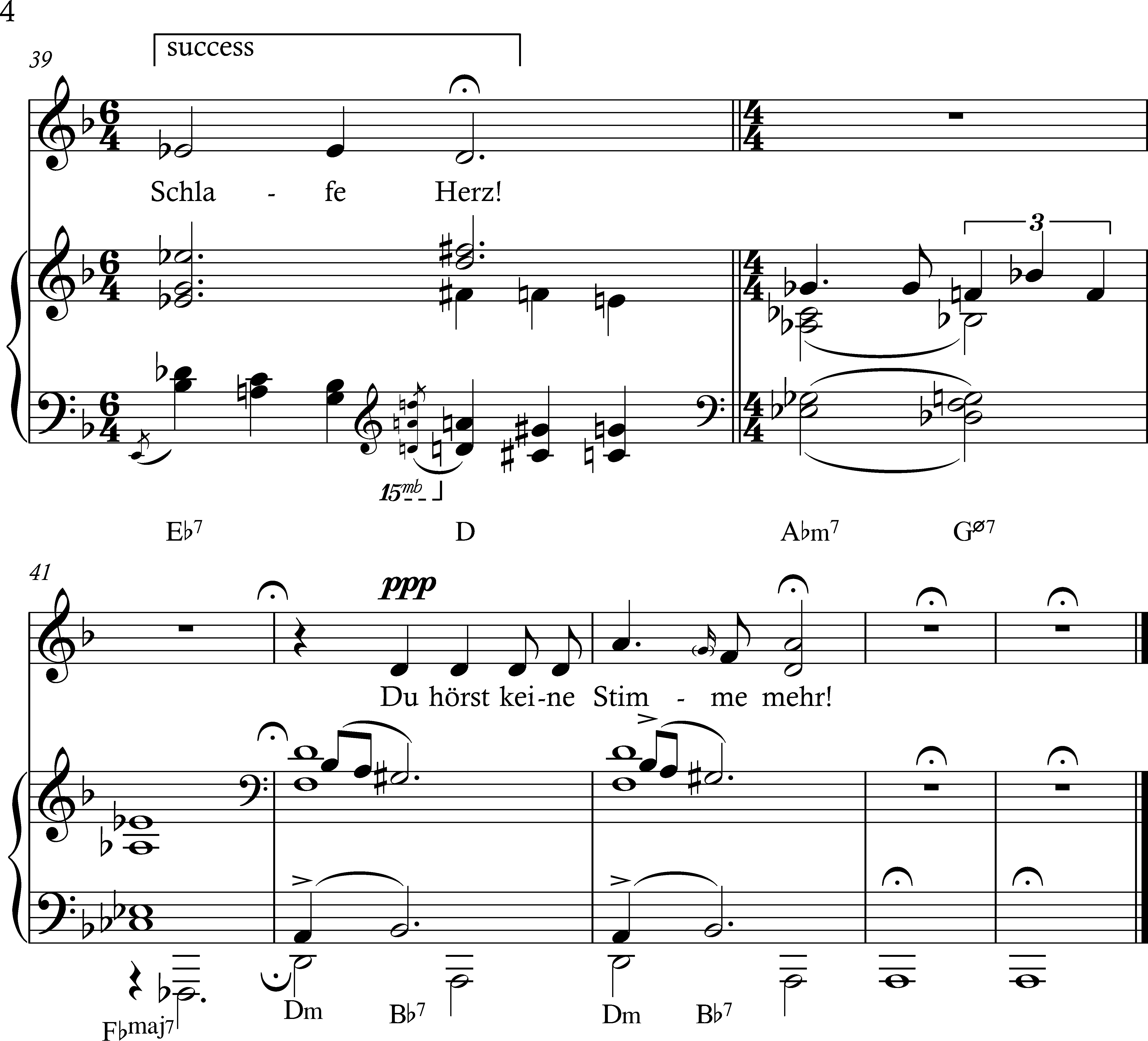 Example 2. Abstract interpretation of one potential hearing of the melody of Licht in der Nacht, mm. 3–10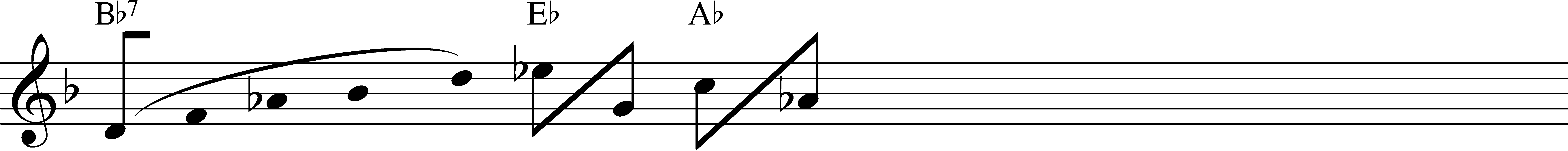 Figure 1. ‘Weber space’ model of Licht in der Nacht, mm. 1–8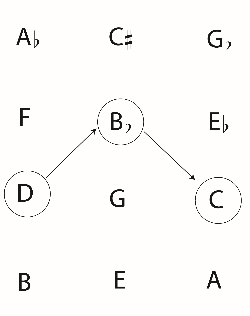 Example 3a. Laue Sommernacht (1901), Alma Mahler-Werfel, mm. 11–14.
Alma Mahler-Werfel “5 Lieder” from „Sämtliche Lieder, UE 18016“
© Copyright 1910 by Universal Edition A.G., Wien 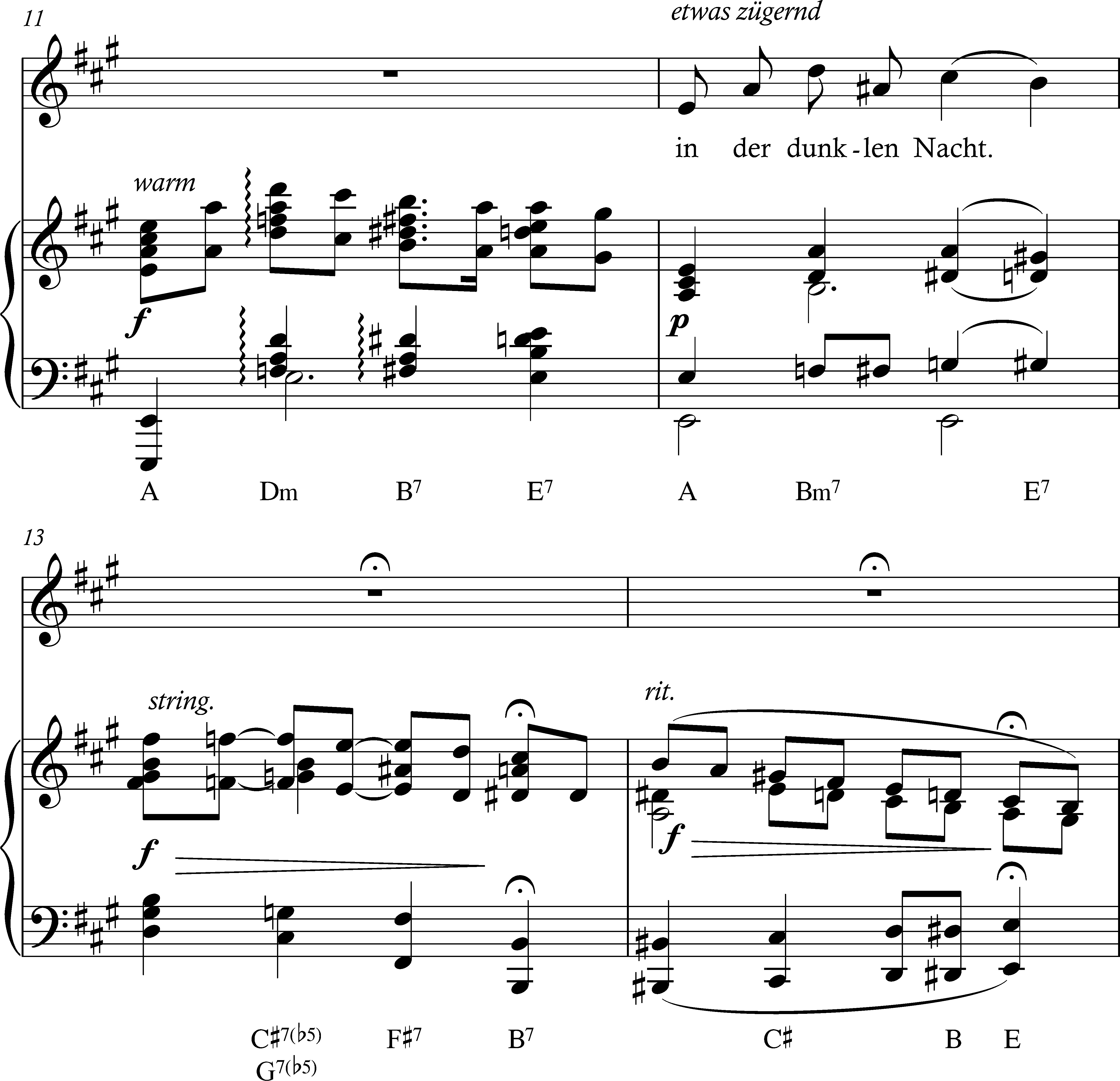 Example 3b. Laue Sommernacht, mm. 17–19.
Alma Mahler-Werfel “5 Lieder” from „Sämtliche Lieder, UE 18016“
© Copyright 1910 by Universal Edition A.G., Wien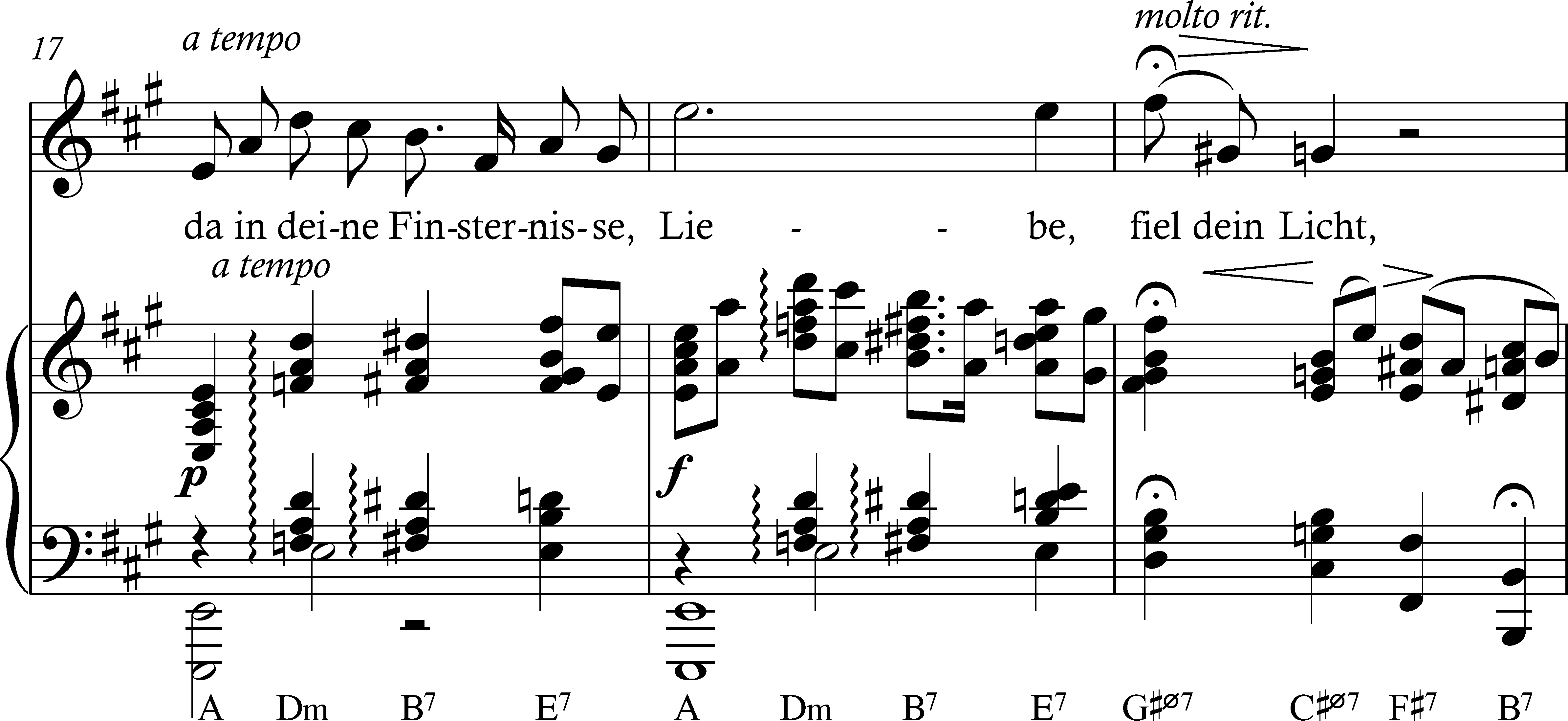 Figure 2. Modified ‘Weber Space’ of Laue Sommernacht, mm. 11–14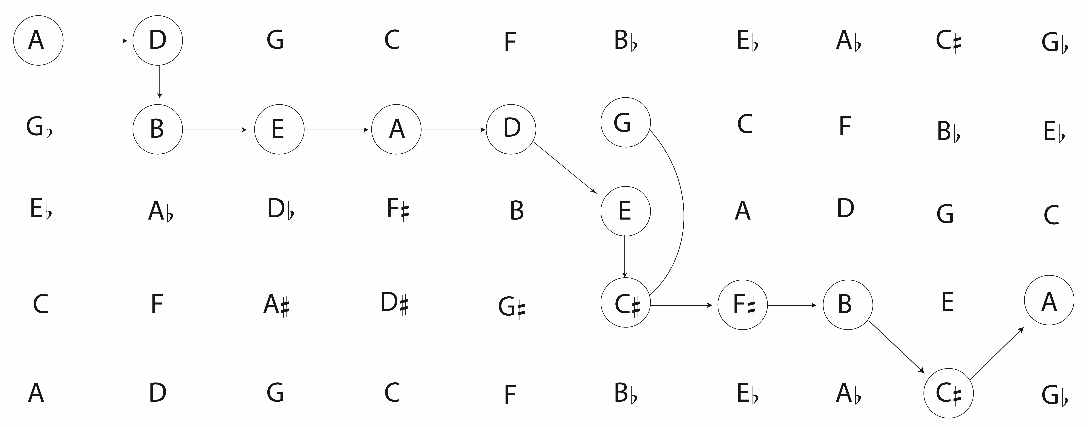 Figure 3. Weber Space of Laue Sommernacht, mm. 17–19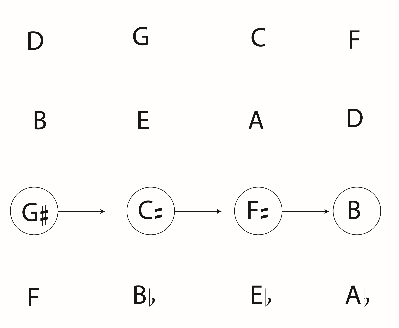 Example 4. Ekstase from Fünf Gesänge, mm. 48–45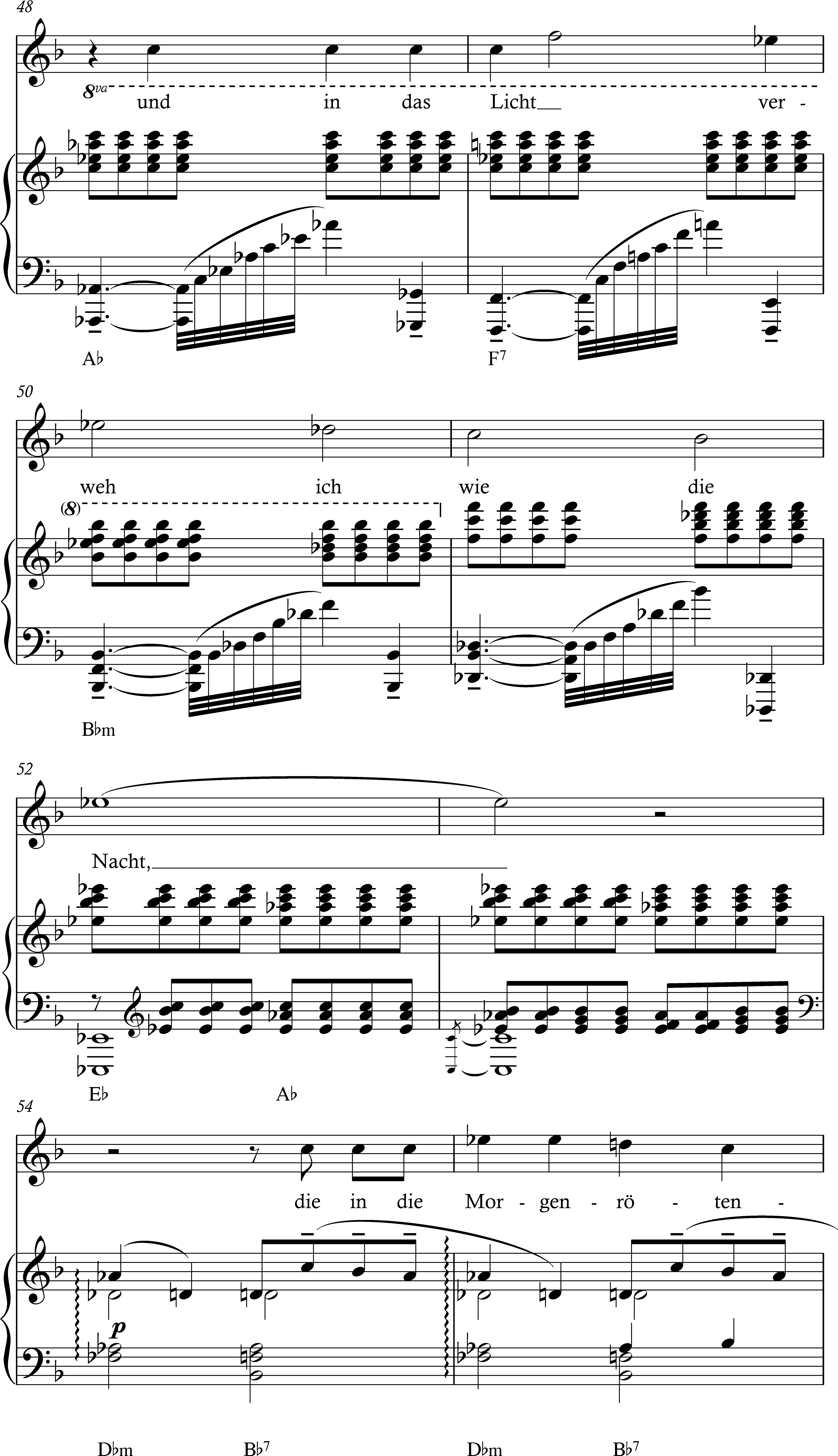 Fig. 4 Weber Space model of Ekstase from the Fünf Gesänge, mm. 48–45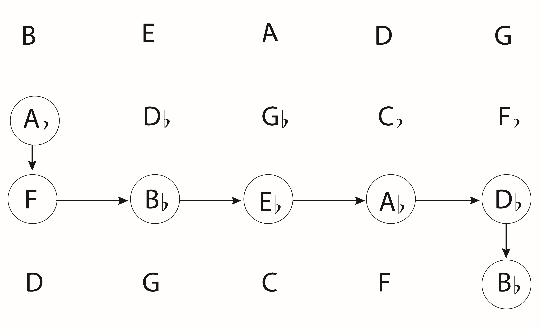 Example 5. Die Stille Stadt, mm. 34–38
Alma Mahler-Werfel “5 Lieder” from „Sämtliche Lieder, UE 18016“
© Copyright 1910 by Universal Edition A.G., Wien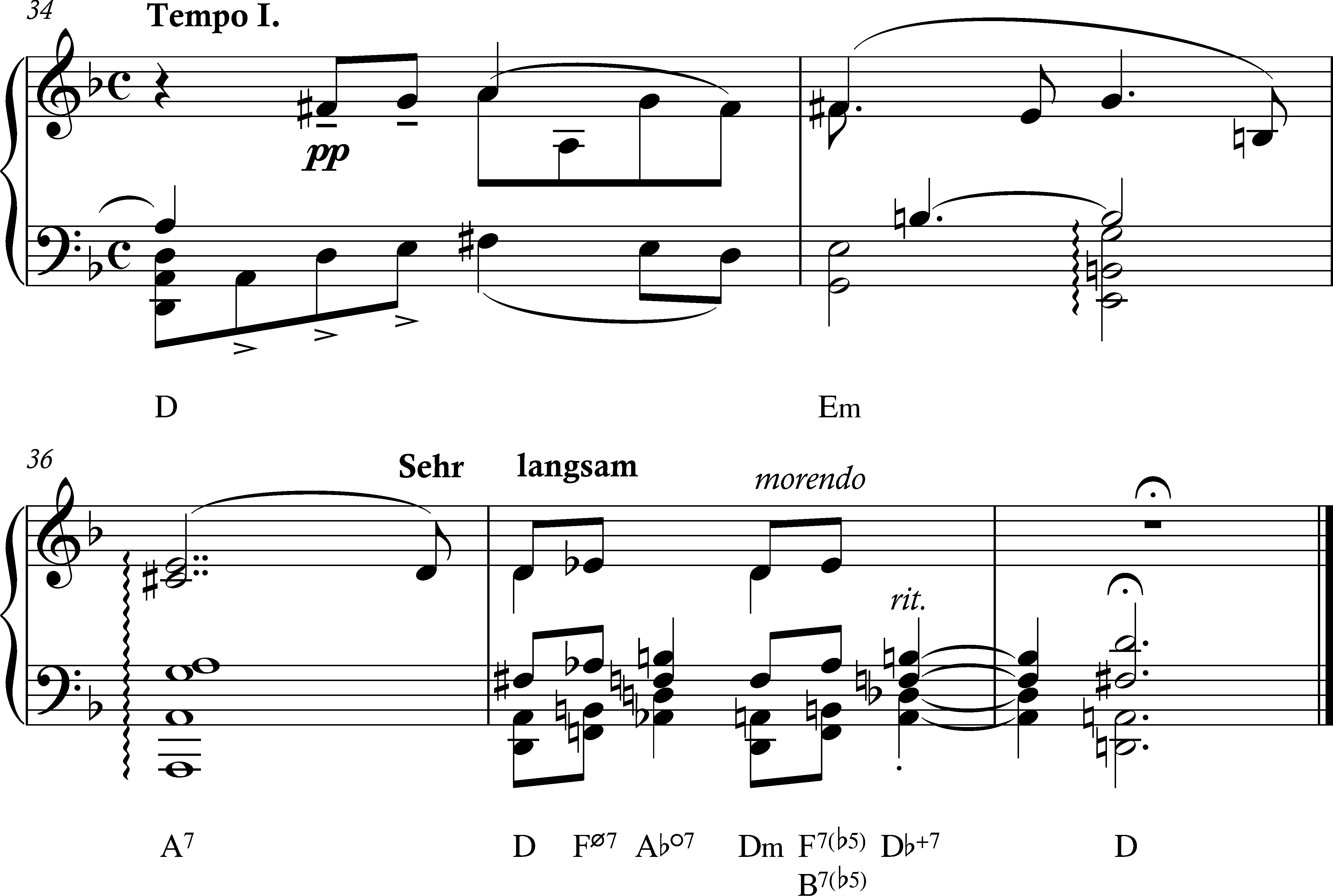 Example 6. Alexander von Zemlinsky, Heilige Nacht (1895–56), Op. 2/I, mm. 11–17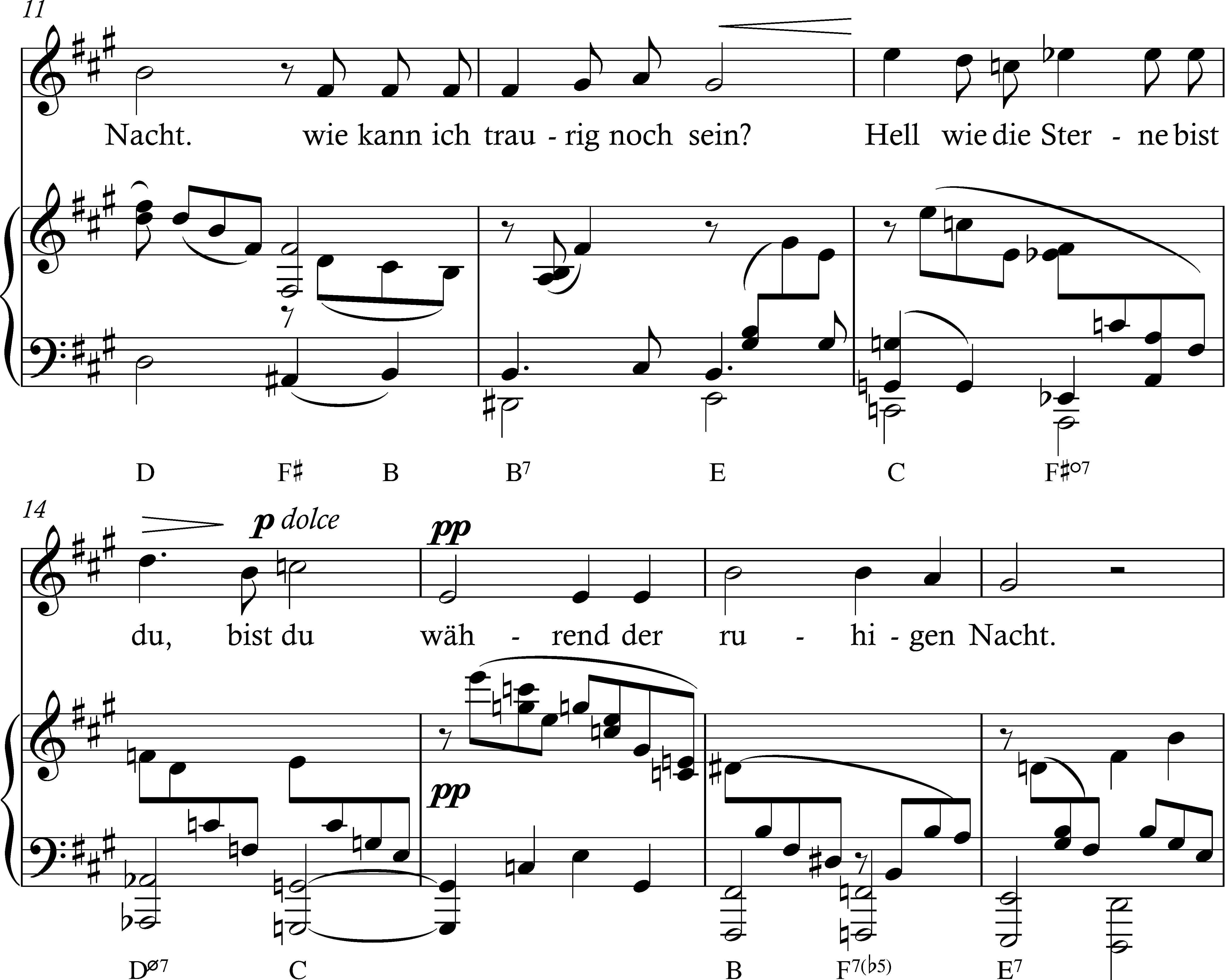 Figure 5. Weber space model of Zemlinsky, Heilige Nacht, Op. 2/I, mm. 11–17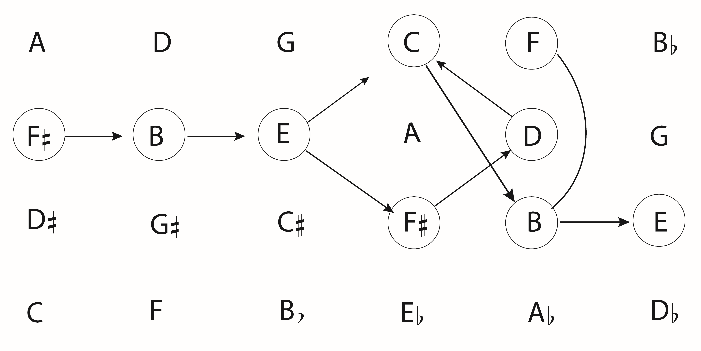 Example 7 Ansturm, mm. 18–19
Alma Mahler-Werfel“4 Lieder” from „Sämtliche Lieder, UE 18016“
© Copyright 1915 by Universal Edition A.G., Wien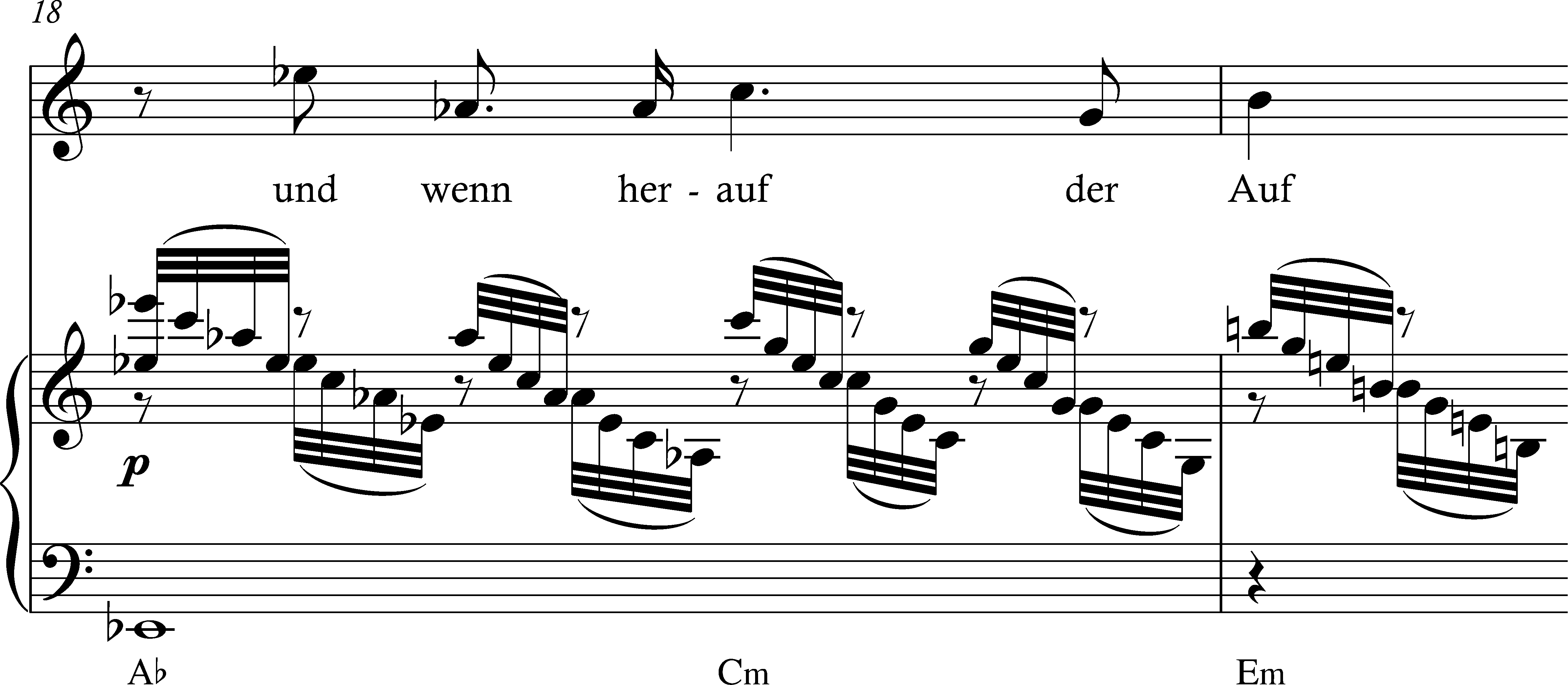 Figure. 6. Richard Cohn’s Twelve Voice-leading Zones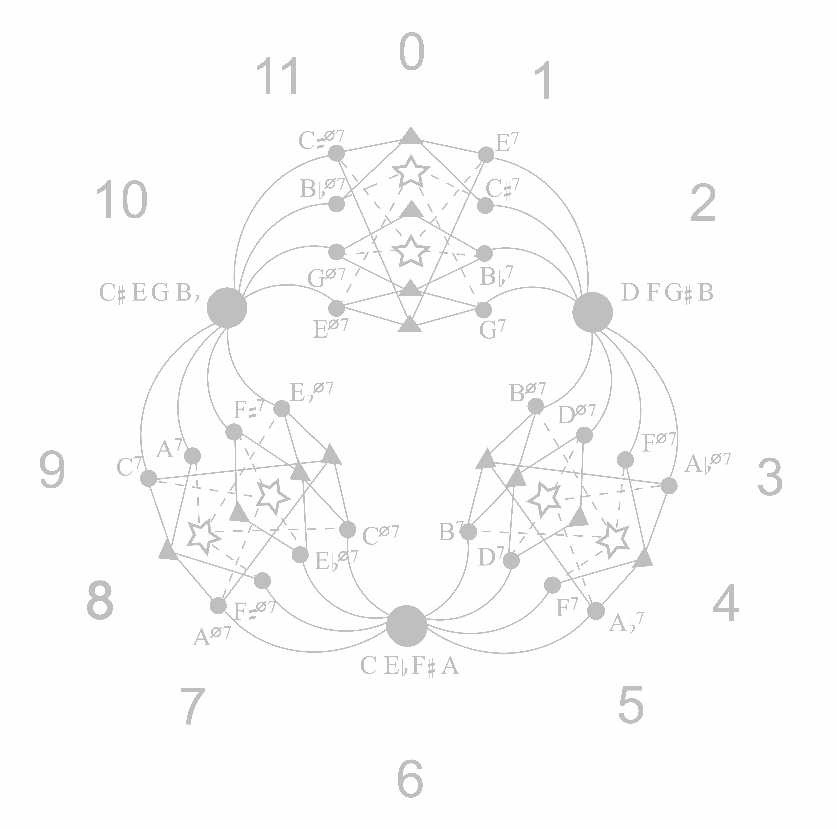 Figure 7. Voice-leading Zone model of Ansturm, S2(3)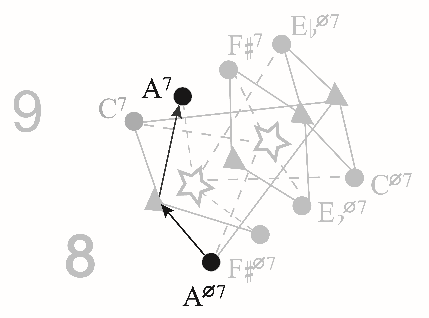 Figure 8. Voice-leading Zone model of Licht in der Nacht, (a) mm. 13–14; (b) mm. 17–20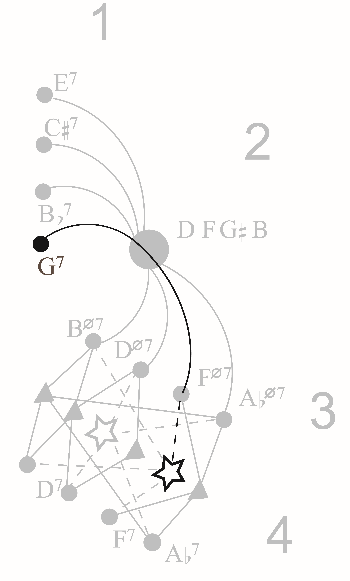 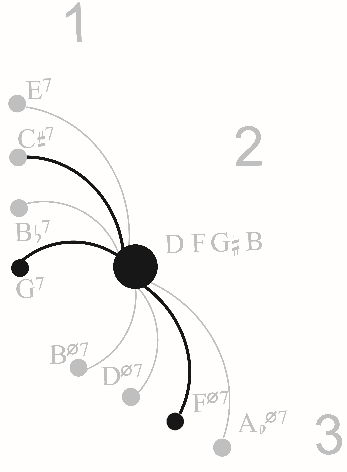 Figure 9. Voice-leading Zone model of Licht in der Nacht, m. 23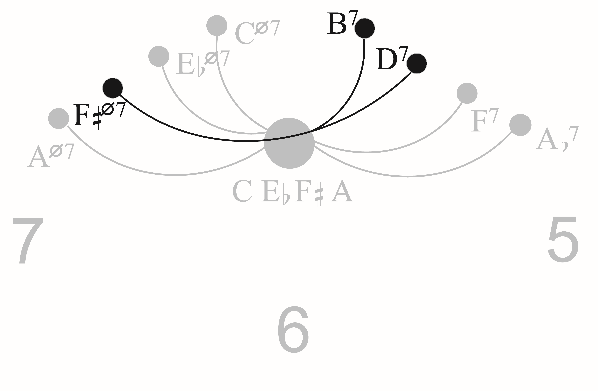 Figure 10. Voice-leading Zone model of Die Stille Stadt, m. 1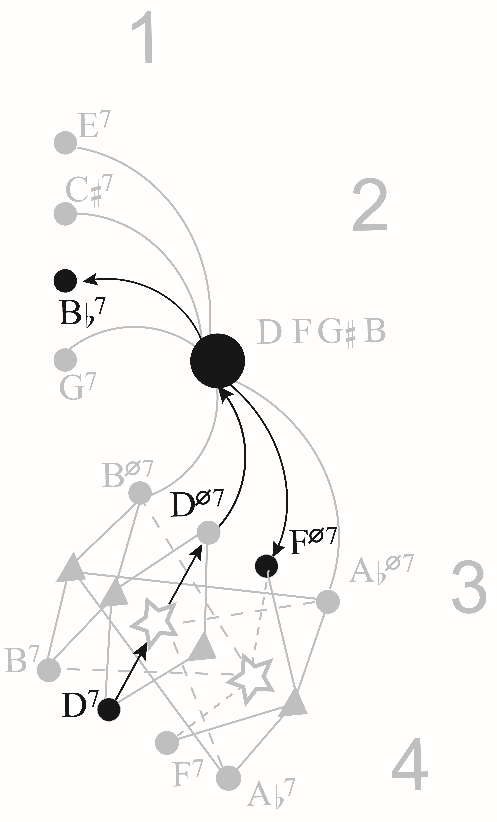 Example 8. Der Erkennende, Alma Mahler-Werfel, mm. 50-54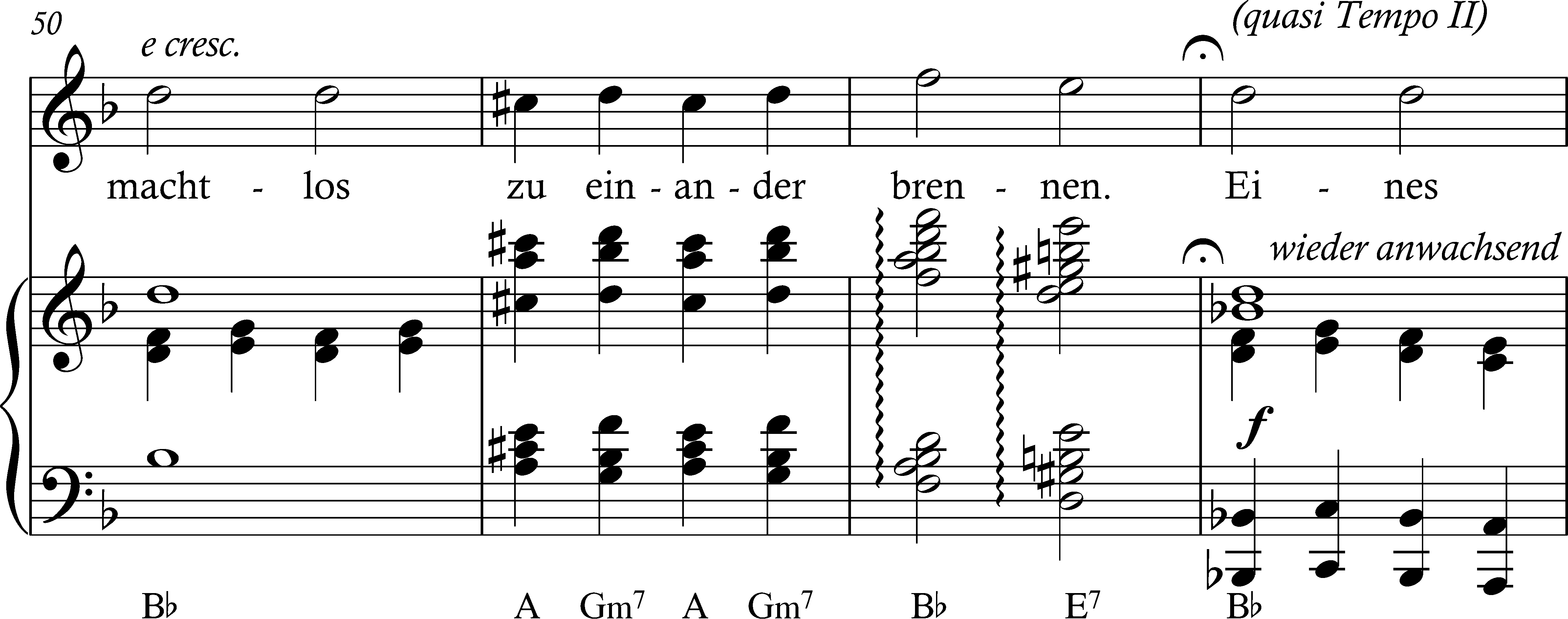 